Pivot Stick Figure AnimatorActivity #2: The Walk CycleYour Task: Create an animation of a person walking in from the left side of the screen, going up the stairs, then doing a flip off the top of the staircase.The tough part of this assignment is making the walking motion seem natural/realistic. The right arm and left arm must move in similar fashion. To help you with this:Look up “stickman walk cycle” on Google or YouTubePartner up and model what it looks like to walk for one anotherSlow down, or speed up your animation so that it looks naturalSettings: Change your screen size so that is set to 800x600 (widthxheight) pixels. You can do this by clicking the “options” tab at the top of the window.Background: Load the “StaircaseBackground” file from Ms. Hammond’s “Hand Out” folderHow to load background in Pivot Stick Figure: File  Load BackgroundMake sure that the “files of type” is set to “jpeg,” not “btmp”Location of “Hand Out”: Shared Drive  Hammond  Hand out  2D AnimationLength Requirement: 3-5 seconds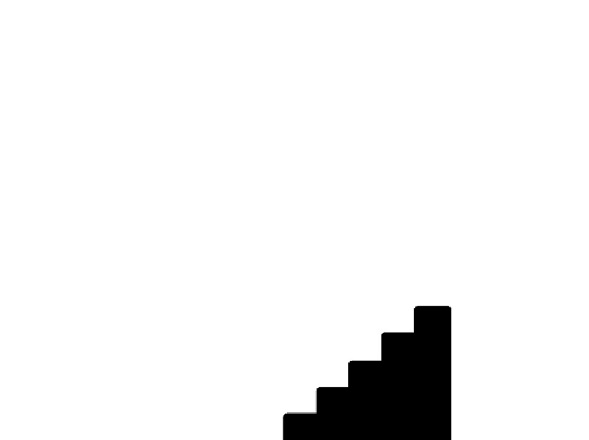 Saving: Create a folder within your Animation Folder called “loginname_PivotStickFigure.” Save your pivot as both a working file (.piv) and a GIF (.gif) file inside this “loginname_PivotStickFigure” folder. Once you have completed all 3 Pivot Stick Figure activities, you will hand a copy of this folder in to Ms. Hammond’s Hand In folder.Checklist for Success: Screen size = 800x600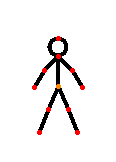 StaircaseBackground picture has been addedAnimation is between 3-5 seconds longWalk cycle is smoothDismount from stairs is believableAnimation has been exported as a GIF (.gif)